DIA 1- MI CURRICULUM VITAENote: Find template on online class agenda. Once opened: Save document to your google docs. Then, type over with this with your information. All info. should be in Spanish and should be real, unless asked for fictitious info.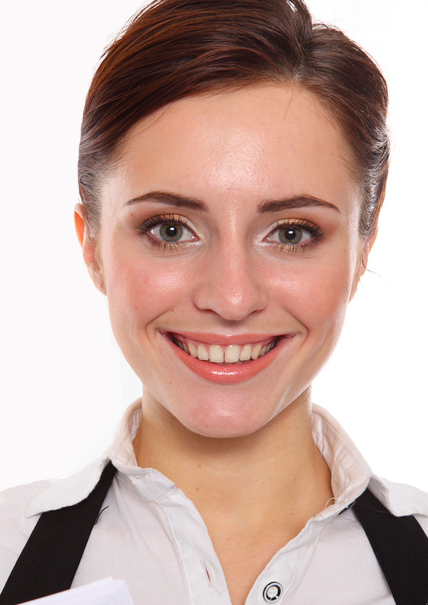 Nombre APELLIDOEdad:Dirección, (ficticious please) Ciudad, País Tel: (ficticious please)Correo electrónico: ESTUDIOS Año y grado o título             (ejemplo) 2014-2016  Escuela Secundaria Dublin (actualmente en el grado 11) Ciudad-País                          (ejemplo) Dublin, CA Año y grado o título            (years atended- middle school)  Ciudad-País               	         xxxxxxxxxxxxxxxxCUALIDADES Y CARACTERISTICAS:XxxxxxxxxxxxxxxxxXxxxXxxxXxxxEXPERIENCIA LABORAL                                  De 00/00/0000 a 00/00/0000  Ciudad-País                                           NOMBRE DE LA COMPAÑIA,  xxxxxxxxxxxxxxxxxxxxxxxxxPuesto ocupado xxxxxxxxxxxxxxxxxxxxxxxxxxxxxxxxxxxxxxxxxxxxResponsabilidades/ actividades: xxxxxxxxxxxxxxxxxxxxxxxxxxxxxxxxxxxxx                                		 Xxxxxxxxxxxxxxxx xxxxxxxxxxxxx xxxxxxx                     (if you have worked in one place delete la rest of the “experiencia labora template” just use what you need)De 00/00/0000 a 00/00/0000  Ciudad-País                                          NOMBRE DE LA COMPAÑIA,  xxxxxxxxxxxxxxxxxxxxxxxxxPuesto ocupado xxxxxxxxxxxxxxxxxxxxxxxxxxxxxxxxxxxxxxxxxxxxResponsabilidades/ actividades: xxxxxxxxxxxxxxxxxxxxxxxxxxxxxxxxxxxxx                                		 Xxxxxxxxxxxxxxxx xxxxxxxxxxxxx xxxxxxxDe 00/00/0000 a 00/00/0000  Ciudad-País                                           NOMBRE DE LA COMPAÑIA,  xxxxxxxxxxxxxxxxxxxxxxxxxPuesto ocupado xxxxxxxxxxxxxxxxxxxxxxxxxxxxxxxxxxxxxxxxxxxxResponsabilidades/ actividades: xxxxxxxxxxxxxxxxxxxxxxxxxxxxxxxxxxxxx                                		 Xxxxxxxxxxxxxxxx xxxxxxxxxxxxx xxxxxxx                              		 XxxxxxxxxxxxxxxxxxxxxxxxxxxxxxxxxxxxxIDIOMASEspañol: Natal			Inglés: AvanzadoOtro lenguaje?: xxxxx			CONOCIMIENTOS DE PROGRAMAS: WORD, EXCEL (haz una lista de todos los que sepas usar bien)xxxxxxxFORMACIONES ADICIONALES E INTERESESCursos, Diplomados, Certificados, Congresos, Concursos, Servicio Voluntario xxxxxxxxxxx xxxxxxxxxxxxxxxxxxx xxxxxxxxxxxxxxxx xxxxxxxxxx xxxxxx xxxxxxxxx Deportes/Hobbies/ otras actividades: xxxxxxxxxxxxxxxxxxxxxxxxxxxxxx xxxxxx			                                          REFERENCIAS LABORALESNombre APELLIDO 					Nombre APELLIDOEmpresa (Ciudad-País)						Empresa (Ciudad-País)Puesto 							 	PuestoTeléfono xxxxxxxxx   						Teléfono xxxxxxxxx   Correo electrónico: xxxxxxxx@xxxxxxxx.com                     	Correo electrónico:xxxxxxxx@xxxxxxxx.comREFERENCIAS PERSONALESNombre APELLIDO 					Nombre APELLIDOParentesco (Ciudad-País) 				Parentesco (Ciudad-País)Ocupación 							OcupaciónTeléfono 							TeléfonoCorreco electrónico:						Correco electrónico:DIA 2: LA COMPAÑIA Y SU ANUNCIO CLASIFICADOEn grupos de 4: Inventar una compañía.Nombre de la compañía: ____________________________________________________________Tipo de negocio: ____________________________________________________________Nombre del estudiante: 				papel en la compañía: _____________________ 				______________________________________________ 				______________________________________________ 				______________________________________________ 				_________________________Crear un puesto vacante Puesto vacante: ____________________________________________________________Crear un anuncio clasificado para el puesto vacante en su compañía . Ver el ejemplo al reverso de este papel . Requisitos del anuncio clasificado:Se busca…Una pregunta en el presente perfecto       ¿Has trabajado en ….?Cinco oraciones en el subjuntivo              Buscamos a alguien que sepa…Usar un mínimo de 5 palabras del capítulo 5 (subrayadas)Un dibujo a color sobre el puestoSe busca 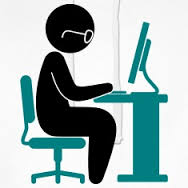 Buscamos a alguien que:sea graduado o certificado de una universidad tenga conocimientos en html5 y apps en iOS.cumpla con al menos 5 años de experienciasea puntual y muy ordenadopueda trabajar un horario flexibleINTERESADO DEBE  PRESENTARSE  LOS DIAS MARTES O JUEVES ENTRE  8AM-3PM. TRAER  SU CURRICULUM VITAE Y ESTAR PREPARADO PARA UNA ENTREVISTA.DIA 3- UNA PRESENTACION EN LA FERIA DEL TRABAJOPresentar su compañía y su anuncio clasificado. Cada miembro de su compañía debe presentar una parte.Su presentación debe incluir:Información sobre su compañía, ¿Qué puesto está disponible?, Los beneficios que ofrece su compañía, Una breve explicación de porqué es un buen lugar para trabajar.LAS ENTREVISTASCrear 5 preguntas para las entrevistas con los solicitantes. Las 5 preguntas más importantes que le harían a un solicitante. 1.____________________________________________________________2.____________________________________________________________3.____________________________________________________________4.____________________________________________________________5.____________________________________________________________LA ENTREVISTA(los solicitantes)Diálogo entre dos grupos: los miembros de la compañía y los solicitantes. Un grupo son las personas que buscan trabajo y el otro grupo son los que los entrevistan. (Mañana, cambian los papeles)Entreguen su curriculum vitae  a la compañía (al grupo)  en donde van a solicitar trabajo.Lean el anuncio clasificado para el puesto vacante que van a entrevistar.Discutan posibles preguntas que la compañía va hacerles durante la entrevista y piensen como las van a contestar.Prepárense para ser llamados uno por uno a su entrevista de trabajo.LA ENTREVISTA(los entrevistadores)Diálogo entre dos grupos: los miembros de la compañía y los solicitantes. Un grupo son las personas que buscan trabajo y el otro grupo son los que los entrevistan. (Mañana, cambian los papeles)Entreguen su anuncio clasificado a los solicitantes  que van a entrevistar en su compañía. Reciban y lean los curriculum vitaes  de los solicitantes y decidan el orden en que los van a entrevistar.Todos los entrevistadores deben hacer al menos una pregunta o comentario. Decidan qué pregunta o comentario  y quien lo va a hacer. Recuerda de empezar con un “buenos días” y una breve introducción.Prepárense para llamar a los solicitantes y llevar la entrevista.Programador de computadoras